Gruppo Sportivo  SambughéGruppo Sportivo  SambughéGruppo Sportivo  SambughéGruppo Sportivo  Sambughé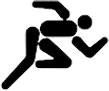 A. S. Dilettantistica  A. S. Dilettantistica  A. S. Dilettantistica  A. S. Dilettantistica  ___________________________________________________________________________________________________________________________________________________________________________________________________________________________________________________________________________________________________________________________________________________________________________________________________________________________________________Via Sambughè 170 – 31022 Preganziol  (TV) Via Sambughè 170 – 31022 Preganziol  (TV) Via Sambughè 170 – 31022 Preganziol  (TV) Via Sambughè 170 – 31022 Preganziol  (TV) Codice Fiscale e Partita IVA 00886660265Codice Fiscale e Partita IVA 00886660265Codice Fiscale e Partita IVA 00886660265Codice Fiscale e Partita IVA 00886660265                       Spett.  Amministrazione Comunale  di Preganziol                                    Al Sig. Sindaco                                     Ai Sig.ri componenti la Giunta                        Spett.  Amministrazione Comunale  di Preganziol                                    Al Sig. Sindaco                                     Ai Sig.ri componenti la Giunta                        Spett.  Amministrazione Comunale  di Preganziol                                    Al Sig. Sindaco                                     Ai Sig.ri componenti la Giunta                        Spett.  Amministrazione Comunale  di Preganziol                                    Al Sig. Sindaco                                     Ai Sig.ri componenti la Giunta                                     All’Assessorato allo  Sport,                                     All’Assessorato allo  Sport,                                     All’Assessorato allo  Sport,                                     All’Assessorato allo  Sport,                                     Piazza G. Gabbin   N. 1                                     Piazza G. Gabbin   N. 1                                     Piazza G. Gabbin   N. 1                                     31022  Preganziol (TV)                                    31022  Preganziol (TV)                                    31022  Preganziol (TV)                                    31022  Preganziol (TV)Oggetto: Domanda di contributo per realizzazione nuovo impianto sportivo in Via Galvani 2 –Preganziol (TV) a servizio dei cittadini di Preganziol –Premessa.  In questi ultimi 10 anni, la nostra società A.S.D. Gruppo Sportivo Sambughè, date le richieste sul territorio, nella palestra di Sambughè, negli orari dati in concessione dalla Amministrazione Comunale di Preganziol, ha avviato nuove attività sportive ampliando la proposta ai giovani del comune.  Le nuove attività di riferimento sono la ginnastica in generale con indirizzo alle discipline di Artistica, Ritmica, Aerobica e Danza.     Date le scelte dell’amministrazione di privilegiare le attività di squadra, senza valutazione oggettiva che la Ginnastica è anche uno sport di squadra e non solo di singoli atleti, ci ha ridotto considerevolmente gli spazi di utilizzo della palestra di Sambughè ove l’impianto era idoneo a svolgere attività per queste discipline.     Per non chiudere l’attività della società e lasciare a casa oltre 150 ragazzi/ragazze del comune, nel 2010, abbiamo dovuto trovare dei nuovi spazi per svolgere l’attività impegnandoci in una faticosa e onerosa iniziativa per aprire un nuovo impianto privato ove la nostra economia unitamente ad un oneroso finanziamento ce lo permettesse.  Pur continuando a operare nel comune di Preganziol negli spazi messi a disposizione dell’Amministrazione Comunale, abbiamo individuato uno spazio nel comune limitrofo di Zero Branco ove un imprenditore locale ci ha supportati mettendoci a disposizione uno spazio, chiaramente in affitto, ma ad un prezzo idoneo alle nostre risorse.  Li abbiamo realizzato la nuova palestra dove abbiamo ospitato anche tutti i ragazzi/ragazze anche del comune di Preganziol per permettergli di seguire le discipline sportive che avevano scelto. Nel 2014/2015 ,  dato che lo spazio nella nuova palestra di Zero Branco non era più sufficiente per dare modo a tutti i ragazzi/e di seguire le attività, abbiamo nuovamente e più volte  interpellato l’Amministrazione Comunale di Preganziol  ove abbiamo la nostra sede sociale e cuore della nostra società e, appurato che ancora non c’erano nuovi orari e spazi di proprietà comunale dove poter promuovere queste attività e ospitare i ragazzi/e del territorio, tra mille difficoltà, la dirigenza della società, si è impegnata in un’ulteriore iniziativa  cercando nuovi spazi da mettere a disposizione di queste piccole  atlete/i. Oggetto della richiesta.   Nel corso del 2016,  l’A.S.D. Gruppo Sportivo Sambughè, confermate le difficoltà di capienza degli spazi a disposizione , date la crescente richiesta di ragazze/i di potersi iscrivere alle attività sportive da noi organizzate, richieste specificatamente di ragazzi/ragazze del comune di Preganziol, ha impegnato la sua dirigenza nell’identificare un nuovo impianto sportivo per attività di ginnastica generale nel comune di Preganziol, trovandolo in Via Galvani 1/A, all’interno della Zona artigianale. Date le ridotte risorse economiche a disposizione della società, l’impianto identificato è stato preso in affitto.     Nel 2017 l’impianto è stato completato ricevendo tutte le autorizzazioni necessarie a svolgere le nostre attività sociali del gruppo sportivo che sono identificabili nella quasi totalità dei nostri iscritti nelle discipline:Ginnastica Artistica, Aerobica/Ritmica (età atlete/i compresa tra i 4 e i 18 anni) Danza /Danza aerea (età atlete/i compresa tra i 4 e i 18 anni)Karate Jitsu (età atleti/e compresa tra i 4 e i 18 anni)   Per svolgere al meglio queste discipline siamo iscritti alla Federazione Ginnastica Italiana e vari Enti Promozionali Italiani  che permettono a tutte le atlete/i di cimentarsi in varie attività a carattere provinciale/regionale/nazionale  a qualsiasi livello in base alle attitudini personali.     In queste discipline abbiamo ora diverse atlete impegnate a vari livelli sia regionali che nazionali e abbiamo il piacere di avere la Campionessa Italiana Under 18 di Aerobica e di aver fornito 3 atlete alla nazionale Italiana di Aerobica per gli Europei 2017 ed un’atleta per i mondiali 2017 oltre ad essere ora impegnati, sempre nella stessa disciplina, con due atlete, per la seleziona degli Europei per la nazionale 2018.    Non mancano comunque le soddisfazioni per le categorie inferiori delle attività organizzate dalla Federazione Italiana Ginnastica a cui partecipiamo con tutte le atlete/i per permettere a tutti di cimentarsi in discipline che sono poi vere passioni e scuola di vita.     Abbiamo riassunto tutto quanto sopra  per mettere a conoscenza di questa spettabile amministrazione l’enorme sforzo ed esposizione finanziaria che la nostra associazione ha fatto e continua a fare  per dotare Preganziol di una palestra attrezzata per promuovere varie attività per i giovani in generale, anche ai meno abbienti, in tutti i settori sportivi e per dare a tutti i ragazzi/e la possibilità di fare ginnastica e se in possesso di attitudini particolari, di poter progredire a livelli superiori.Precisiamo che le attrezzature presenti nei nostri impianti sono solo attrezzature tecniche per sport FGI e per dare opportunità ai nostri iscritti una scelta specifica. Nell’impianto non sono presenti anche attrezzature  e/o macchine per utilizzo da parte di adulti.    Ad analisi della disponibilità di impianti sul territorio del comune di Preganziol, data la ridotta e insufficiente  disponibilità di impianti pubblici dedicati allo sport, il nostro nuovo impianto è diventato in effetti uno spazio ad uso dei cittadini del comune e date le nostre attività rivolte per circa il 90 % a bambini/e ragazzi/e, oltre ad attività organizzate al mattino per anziani (con convenzione/riduzione  per  gli iscritti al  circolo anziani di Preganziol), riteniamo che la nostra azione sociale debba essere condivisa e riconosciuta in maniera particolare dall’Amministrazione Comunale,    Abbiamo la convinzione e crediamo di svolgere sul territorio di Preganziol un lavoro molto diverso ed impegnativo rispetto alle società che operano abitualmente in impianti messi a disposizione dall’Amministrazione stessa, dove non necessitano investimenti e impegni particolari  se non il pagamento degli oneri di concessione degli orari assegnati.    Per questo motivo presentiamo alla Amministrazione Comunale e specificatamente al Sig. Sindaco e ai membri  della  Giunta  il prospetto economico dell’investimento (garantito dal direttivo della nostra società) che ci ha consentito di mettere a disposizione dei cittadini di Preganziol tale struttura chiedendoVi  disponibilità a trattare l’argomento di un supporto economico continuativo o annuale per permetterci di   mantenere  al meglio tale struttura che ci vede ora economicamente fortemente impegnati . Elenco spese generali per la realizzazione del nuovo impianto privato di Via Galvani 1/A – Preganziol. Oneri relativi a spese di realizzazione opere di approntamento impianto sportivo su capannone industriale esistente al civico 1/A di Via Galvani in Preganziol (TV) ***Lavori iniziati a marzo dell’anno 2016 con realizzazione delle opere di idoneità d’impianto nel mese di Luglio 2017 -   Costi generali di realizzazione impianto                                        Euro   134.000,00Situazione quietanze ad oggi:Finanziamento in corso da Istituti bancari:                                 Euro    30.000,00In fase di pianificazione con fornitori:                                          Euro    32.000,00Quietanzati :                                                                                        Euro    72.000,00   Il rientro degli investimenti era stato pianificato in un periodo di 5 anni – ad oggi siamo in regola con le scadenze e nonostante le difficoltà,  le iscrizioni ai nostri corsi confermano le previsioni della pianificazione.     Precisiamo che l’impianto, ci risulta essere l’unico nel comune di Preganziol, è dotato di spogliatoi e servizi per disabili come previsto dalle vigenti normative del settore per gli impianti sportivi ad uso pubblico.  Elenco spese di conduzione: Ci sono poi le spese di conduzione generali dell’impianto quali affitto/gas/acqua e luce che ammontano a:Affitto                                                                                                                Euro    26.400,00Gas                                                                                                                     Euro      5.400,00Luce/Acqua/rifiuti e varie                                                                             Euro      5.200.00Totale spese fisse per la gestione dell’impianto                                      Euro    37.000,00Incidenza generale suddivisa mensilmente è di :                                   Euro       3.100,00 L’attuale utenza dell’impianto di Preganziol, di cittadini residenti nel comune, è di N. 212 di cui possiamo fornire dati specifici, come in parte già comunicato nelle precedenti relazioni presentate nel 2017 in occasione della presentazione della richiesta di contributo per attività sportive.    Oltre a queste spese fisse di gestione impianto, dobbiamo poi affrontare tutte le spese relative all’organizzazione delle  attività quotidiane con istruttori e federazioni e questi oneri stanno diventando ormai opera da “equilibristi” e ci vede impegnati a centellinare le risorse economizzando a tutto campo anche perché, da diversi anni ormai, per le difficoltà del mercato non riusciamo ad catalizzare  iniziative di sponsor  e, per mantenere la struttura dobbiamo ormai operare solo con la raccolta delle iscrizioni .   Tutto questo sforzo e azione propositiva  della  nostra società   è viva grazie ad un gruppo di volontari impegnati e presenti tutti i giorni, che credono nello sport come elemento di crescita ed educazione dei nostri ragazzi/e, disponibili ancora a lavorare nel sociale ma che credono, data l’importanza di questa attività, sia importante che a questo nostro progetto si affianchi anche l’amministrazione comunale per mantenere forte questa iniziativa e svilupparne anche altre di interesse comune a servizio dei cittadini di Preganziol.     Precisiamo che l’attività del nostra gruppo sportivo prevede anche la collaborazione ormai decennale con l’Istituto Scolastico di Preganziol con il quale stiamo già operando con alcuni progetti  e  stiamo già verificando l’opportunità di nuove proposte che vedano coinvolta anche l’amministrazione comunale per portare,  in questa nostra palestra attrezzata per sport proposti dalla  Federazione Ginnastica Italiana, gran parte degli studenti delle primarie e secondarie per provare anche queste discipline che perlopiù non sanno di poter svolgere sul territorio.      A disposizione per ulteriori chiarimenti e/o indicazioni che ritenete di necessità, anticipatamente Vi ringraziamo della disponibilità.  Preganziol, li 19/03/2018                                                                                                           ASD Gruppo Sportivo SambughèOggetto: Domanda di contributo per realizzazione nuovo impianto sportivo in Via Galvani 2 –Preganziol (TV) a servizio dei cittadini di Preganziol –Premessa.  In questi ultimi 10 anni, la nostra società A.S.D. Gruppo Sportivo Sambughè, date le richieste sul territorio, nella palestra di Sambughè, negli orari dati in concessione dalla Amministrazione Comunale di Preganziol, ha avviato nuove attività sportive ampliando la proposta ai giovani del comune.  Le nuove attività di riferimento sono la ginnastica in generale con indirizzo alle discipline di Artistica, Ritmica, Aerobica e Danza.     Date le scelte dell’amministrazione di privilegiare le attività di squadra, senza valutazione oggettiva che la Ginnastica è anche uno sport di squadra e non solo di singoli atleti, ci ha ridotto considerevolmente gli spazi di utilizzo della palestra di Sambughè ove l’impianto era idoneo a svolgere attività per queste discipline.     Per non chiudere l’attività della società e lasciare a casa oltre 150 ragazzi/ragazze del comune, nel 2010, abbiamo dovuto trovare dei nuovi spazi per svolgere l’attività impegnandoci in una faticosa e onerosa iniziativa per aprire un nuovo impianto privato ove la nostra economia unitamente ad un oneroso finanziamento ce lo permettesse.  Pur continuando a operare nel comune di Preganziol negli spazi messi a disposizione dell’Amministrazione Comunale, abbiamo individuato uno spazio nel comune limitrofo di Zero Branco ove un imprenditore locale ci ha supportati mettendoci a disposizione uno spazio, chiaramente in affitto, ma ad un prezzo idoneo alle nostre risorse.  Li abbiamo realizzato la nuova palestra dove abbiamo ospitato anche tutti i ragazzi/ragazze anche del comune di Preganziol per permettergli di seguire le discipline sportive che avevano scelto. Nel 2014/2015 ,  dato che lo spazio nella nuova palestra di Zero Branco non era più sufficiente per dare modo a tutti i ragazzi/e di seguire le attività, abbiamo nuovamente e più volte  interpellato l’Amministrazione Comunale di Preganziol  ove abbiamo la nostra sede sociale e cuore della nostra società e, appurato che ancora non c’erano nuovi orari e spazi di proprietà comunale dove poter promuovere queste attività e ospitare i ragazzi/e del territorio, tra mille difficoltà, la dirigenza della società, si è impegnata in un’ulteriore iniziativa  cercando nuovi spazi da mettere a disposizione di queste piccole  atlete/i. Oggetto della richiesta.   Nel corso del 2016,  l’A.S.D. Gruppo Sportivo Sambughè, confermate le difficoltà di capienza degli spazi a disposizione , date la crescente richiesta di ragazze/i di potersi iscrivere alle attività sportive da noi organizzate, richieste specificatamente di ragazzi/ragazze del comune di Preganziol, ha impegnato la sua dirigenza nell’identificare un nuovo impianto sportivo per attività di ginnastica generale nel comune di Preganziol, trovandolo in Via Galvani 1/A, all’interno della Zona artigianale. Date le ridotte risorse economiche a disposizione della società, l’impianto identificato è stato preso in affitto.     Nel 2017 l’impianto è stato completato ricevendo tutte le autorizzazioni necessarie a svolgere le nostre attività sociali del gruppo sportivo che sono identificabili nella quasi totalità dei nostri iscritti nelle discipline:Ginnastica Artistica, Aerobica/Ritmica (età atlete/i compresa tra i 4 e i 18 anni) Danza /Danza aerea (età atlete/i compresa tra i 4 e i 18 anni)Karate Jitsu (età atleti/e compresa tra i 4 e i 18 anni)   Per svolgere al meglio queste discipline siamo iscritti alla Federazione Ginnastica Italiana e vari Enti Promozionali Italiani  che permettono a tutte le atlete/i di cimentarsi in varie attività a carattere provinciale/regionale/nazionale  a qualsiasi livello in base alle attitudini personali.     In queste discipline abbiamo ora diverse atlete impegnate a vari livelli sia regionali che nazionali e abbiamo il piacere di avere la Campionessa Italiana Under 18 di Aerobica e di aver fornito 3 atlete alla nazionale Italiana di Aerobica per gli Europei 2017 ed un’atleta per i mondiali 2017 oltre ad essere ora impegnati, sempre nella stessa disciplina, con due atlete, per la seleziona degli Europei per la nazionale 2018.    Non mancano comunque le soddisfazioni per le categorie inferiori delle attività organizzate dalla Federazione Italiana Ginnastica a cui partecipiamo con tutte le atlete/i per permettere a tutti di cimentarsi in discipline che sono poi vere passioni e scuola di vita.     Abbiamo riassunto tutto quanto sopra  per mettere a conoscenza di questa spettabile amministrazione l’enorme sforzo ed esposizione finanziaria che la nostra associazione ha fatto e continua a fare  per dotare Preganziol di una palestra attrezzata per promuovere varie attività per i giovani in generale, anche ai meno abbienti, in tutti i settori sportivi e per dare a tutti i ragazzi/e la possibilità di fare ginnastica e se in possesso di attitudini particolari, di poter progredire a livelli superiori.Precisiamo che le attrezzature presenti nei nostri impianti sono solo attrezzature tecniche per sport FGI e per dare opportunità ai nostri iscritti una scelta specifica. Nell’impianto non sono presenti anche attrezzature  e/o macchine per utilizzo da parte di adulti.    Ad analisi della disponibilità di impianti sul territorio del comune di Preganziol, data la ridotta e insufficiente  disponibilità di impianti pubblici dedicati allo sport, il nostro nuovo impianto è diventato in effetti uno spazio ad uso dei cittadini del comune e date le nostre attività rivolte per circa il 90 % a bambini/e ragazzi/e, oltre ad attività organizzate al mattino per anziani (con convenzione/riduzione  per  gli iscritti al  circolo anziani di Preganziol), riteniamo che la nostra azione sociale debba essere condivisa e riconosciuta in maniera particolare dall’Amministrazione Comunale,    Abbiamo la convinzione e crediamo di svolgere sul territorio di Preganziol un lavoro molto diverso ed impegnativo rispetto alle società che operano abitualmente in impianti messi a disposizione dall’Amministrazione stessa, dove non necessitano investimenti e impegni particolari  se non il pagamento degli oneri di concessione degli orari assegnati.    Per questo motivo presentiamo alla Amministrazione Comunale e specificatamente al Sig. Sindaco e ai membri  della  Giunta  il prospetto economico dell’investimento (garantito dal direttivo della nostra società) che ci ha consentito di mettere a disposizione dei cittadini di Preganziol tale struttura chiedendoVi  disponibilità a trattare l’argomento di un supporto economico continuativo o annuale per permetterci di   mantenere  al meglio tale struttura che ci vede ora economicamente fortemente impegnati . Elenco spese generali per la realizzazione del nuovo impianto privato di Via Galvani 1/A – Preganziol. Oneri relativi a spese di realizzazione opere di approntamento impianto sportivo su capannone industriale esistente al civico 1/A di Via Galvani in Preganziol (TV) ***Lavori iniziati a marzo dell’anno 2016 con realizzazione delle opere di idoneità d’impianto nel mese di Luglio 2017 -   Costi generali di realizzazione impianto                                        Euro   134.000,00Situazione quietanze ad oggi:Finanziamento in corso da Istituti bancari:                                 Euro    30.000,00In fase di pianificazione con fornitori:                                          Euro    32.000,00Quietanzati :                                                                                        Euro    72.000,00   Il rientro degli investimenti era stato pianificato in un periodo di 5 anni – ad oggi siamo in regola con le scadenze e nonostante le difficoltà,  le iscrizioni ai nostri corsi confermano le previsioni della pianificazione.     Precisiamo che l’impianto, ci risulta essere l’unico nel comune di Preganziol, è dotato di spogliatoi e servizi per disabili come previsto dalle vigenti normative del settore per gli impianti sportivi ad uso pubblico.  Elenco spese di conduzione: Ci sono poi le spese di conduzione generali dell’impianto quali affitto/gas/acqua e luce che ammontano a:Affitto                                                                                                                Euro    26.400,00Gas                                                                                                                     Euro      5.400,00Luce/Acqua/rifiuti e varie                                                                             Euro      5.200.00Totale spese fisse per la gestione dell’impianto                                      Euro    37.000,00Incidenza generale suddivisa mensilmente è di :                                   Euro       3.100,00 L’attuale utenza dell’impianto di Preganziol, di cittadini residenti nel comune, è di N. 212 di cui possiamo fornire dati specifici, come in parte già comunicato nelle precedenti relazioni presentate nel 2017 in occasione della presentazione della richiesta di contributo per attività sportive.    Oltre a queste spese fisse di gestione impianto, dobbiamo poi affrontare tutte le spese relative all’organizzazione delle  attività quotidiane con istruttori e federazioni e questi oneri stanno diventando ormai opera da “equilibristi” e ci vede impegnati a centellinare le risorse economizzando a tutto campo anche perché, da diversi anni ormai, per le difficoltà del mercato non riusciamo ad catalizzare  iniziative di sponsor  e, per mantenere la struttura dobbiamo ormai operare solo con la raccolta delle iscrizioni .   Tutto questo sforzo e azione propositiva  della  nostra società   è viva grazie ad un gruppo di volontari impegnati e presenti tutti i giorni, che credono nello sport come elemento di crescita ed educazione dei nostri ragazzi/e, disponibili ancora a lavorare nel sociale ma che credono, data l’importanza di questa attività, sia importante che a questo nostro progetto si affianchi anche l’amministrazione comunale per mantenere forte questa iniziativa e svilupparne anche altre di interesse comune a servizio dei cittadini di Preganziol.     Precisiamo che l’attività del nostra gruppo sportivo prevede anche la collaborazione ormai decennale con l’Istituto Scolastico di Preganziol con il quale stiamo già operando con alcuni progetti  e  stiamo già verificando l’opportunità di nuove proposte che vedano coinvolta anche l’amministrazione comunale per portare,  in questa nostra palestra attrezzata per sport proposti dalla  Federazione Ginnastica Italiana, gran parte degli studenti delle primarie e secondarie per provare anche queste discipline che perlopiù non sanno di poter svolgere sul territorio.      A disposizione per ulteriori chiarimenti e/o indicazioni che ritenete di necessità, anticipatamente Vi ringraziamo della disponibilità.  Preganziol, li 19/03/2018                                                                                                           ASD Gruppo Sportivo SambughèOggetto: Domanda di contributo per realizzazione nuovo impianto sportivo in Via Galvani 2 –Preganziol (TV) a servizio dei cittadini di Preganziol –Premessa.  In questi ultimi 10 anni, la nostra società A.S.D. Gruppo Sportivo Sambughè, date le richieste sul territorio, nella palestra di Sambughè, negli orari dati in concessione dalla Amministrazione Comunale di Preganziol, ha avviato nuove attività sportive ampliando la proposta ai giovani del comune.  Le nuove attività di riferimento sono la ginnastica in generale con indirizzo alle discipline di Artistica, Ritmica, Aerobica e Danza.     Date le scelte dell’amministrazione di privilegiare le attività di squadra, senza valutazione oggettiva che la Ginnastica è anche uno sport di squadra e non solo di singoli atleti, ci ha ridotto considerevolmente gli spazi di utilizzo della palestra di Sambughè ove l’impianto era idoneo a svolgere attività per queste discipline.     Per non chiudere l’attività della società e lasciare a casa oltre 150 ragazzi/ragazze del comune, nel 2010, abbiamo dovuto trovare dei nuovi spazi per svolgere l’attività impegnandoci in una faticosa e onerosa iniziativa per aprire un nuovo impianto privato ove la nostra economia unitamente ad un oneroso finanziamento ce lo permettesse.  Pur continuando a operare nel comune di Preganziol negli spazi messi a disposizione dell’Amministrazione Comunale, abbiamo individuato uno spazio nel comune limitrofo di Zero Branco ove un imprenditore locale ci ha supportati mettendoci a disposizione uno spazio, chiaramente in affitto, ma ad un prezzo idoneo alle nostre risorse.  Li abbiamo realizzato la nuova palestra dove abbiamo ospitato anche tutti i ragazzi/ragazze anche del comune di Preganziol per permettergli di seguire le discipline sportive che avevano scelto. Nel 2014/2015 ,  dato che lo spazio nella nuova palestra di Zero Branco non era più sufficiente per dare modo a tutti i ragazzi/e di seguire le attività, abbiamo nuovamente e più volte  interpellato l’Amministrazione Comunale di Preganziol  ove abbiamo la nostra sede sociale e cuore della nostra società e, appurato che ancora non c’erano nuovi orari e spazi di proprietà comunale dove poter promuovere queste attività e ospitare i ragazzi/e del territorio, tra mille difficoltà, la dirigenza della società, si è impegnata in un’ulteriore iniziativa  cercando nuovi spazi da mettere a disposizione di queste piccole  atlete/i. Oggetto della richiesta.   Nel corso del 2016,  l’A.S.D. Gruppo Sportivo Sambughè, confermate le difficoltà di capienza degli spazi a disposizione , date la crescente richiesta di ragazze/i di potersi iscrivere alle attività sportive da noi organizzate, richieste specificatamente di ragazzi/ragazze del comune di Preganziol, ha impegnato la sua dirigenza nell’identificare un nuovo impianto sportivo per attività di ginnastica generale nel comune di Preganziol, trovandolo in Via Galvani 1/A, all’interno della Zona artigianale. Date le ridotte risorse economiche a disposizione della società, l’impianto identificato è stato preso in affitto.     Nel 2017 l’impianto è stato completato ricevendo tutte le autorizzazioni necessarie a svolgere le nostre attività sociali del gruppo sportivo che sono identificabili nella quasi totalità dei nostri iscritti nelle discipline:Ginnastica Artistica, Aerobica/Ritmica (età atlete/i compresa tra i 4 e i 18 anni) Danza /Danza aerea (età atlete/i compresa tra i 4 e i 18 anni)Karate Jitsu (età atleti/e compresa tra i 4 e i 18 anni)   Per svolgere al meglio queste discipline siamo iscritti alla Federazione Ginnastica Italiana e vari Enti Promozionali Italiani  che permettono a tutte le atlete/i di cimentarsi in varie attività a carattere provinciale/regionale/nazionale  a qualsiasi livello in base alle attitudini personali.     In queste discipline abbiamo ora diverse atlete impegnate a vari livelli sia regionali che nazionali e abbiamo il piacere di avere la Campionessa Italiana Under 18 di Aerobica e di aver fornito 3 atlete alla nazionale Italiana di Aerobica per gli Europei 2017 ed un’atleta per i mondiali 2017 oltre ad essere ora impegnati, sempre nella stessa disciplina, con due atlete, per la seleziona degli Europei per la nazionale 2018.    Non mancano comunque le soddisfazioni per le categorie inferiori delle attività organizzate dalla Federazione Italiana Ginnastica a cui partecipiamo con tutte le atlete/i per permettere a tutti di cimentarsi in discipline che sono poi vere passioni e scuola di vita.     Abbiamo riassunto tutto quanto sopra  per mettere a conoscenza di questa spettabile amministrazione l’enorme sforzo ed esposizione finanziaria che la nostra associazione ha fatto e continua a fare  per dotare Preganziol di una palestra attrezzata per promuovere varie attività per i giovani in generale, anche ai meno abbienti, in tutti i settori sportivi e per dare a tutti i ragazzi/e la possibilità di fare ginnastica e se in possesso di attitudini particolari, di poter progredire a livelli superiori.Precisiamo che le attrezzature presenti nei nostri impianti sono solo attrezzature tecniche per sport FGI e per dare opportunità ai nostri iscritti una scelta specifica. Nell’impianto non sono presenti anche attrezzature  e/o macchine per utilizzo da parte di adulti.    Ad analisi della disponibilità di impianti sul territorio del comune di Preganziol, data la ridotta e insufficiente  disponibilità di impianti pubblici dedicati allo sport, il nostro nuovo impianto è diventato in effetti uno spazio ad uso dei cittadini del comune e date le nostre attività rivolte per circa il 90 % a bambini/e ragazzi/e, oltre ad attività organizzate al mattino per anziani (con convenzione/riduzione  per  gli iscritti al  circolo anziani di Preganziol), riteniamo che la nostra azione sociale debba essere condivisa e riconosciuta in maniera particolare dall’Amministrazione Comunale,    Abbiamo la convinzione e crediamo di svolgere sul territorio di Preganziol un lavoro molto diverso ed impegnativo rispetto alle società che operano abitualmente in impianti messi a disposizione dall’Amministrazione stessa, dove non necessitano investimenti e impegni particolari  se non il pagamento degli oneri di concessione degli orari assegnati.    Per questo motivo presentiamo alla Amministrazione Comunale e specificatamente al Sig. Sindaco e ai membri  della  Giunta  il prospetto economico dell’investimento (garantito dal direttivo della nostra società) che ci ha consentito di mettere a disposizione dei cittadini di Preganziol tale struttura chiedendoVi  disponibilità a trattare l’argomento di un supporto economico continuativo o annuale per permetterci di   mantenere  al meglio tale struttura che ci vede ora economicamente fortemente impegnati . Elenco spese generali per la realizzazione del nuovo impianto privato di Via Galvani 1/A – Preganziol. Oneri relativi a spese di realizzazione opere di approntamento impianto sportivo su capannone industriale esistente al civico 1/A di Via Galvani in Preganziol (TV) ***Lavori iniziati a marzo dell’anno 2016 con realizzazione delle opere di idoneità d’impianto nel mese di Luglio 2017 -   Costi generali di realizzazione impianto                                        Euro   134.000,00Situazione quietanze ad oggi:Finanziamento in corso da Istituti bancari:                                 Euro    30.000,00In fase di pianificazione con fornitori:                                          Euro    32.000,00Quietanzati :                                                                                        Euro    72.000,00   Il rientro degli investimenti era stato pianificato in un periodo di 5 anni – ad oggi siamo in regola con le scadenze e nonostante le difficoltà,  le iscrizioni ai nostri corsi confermano le previsioni della pianificazione.     Precisiamo che l’impianto, ci risulta essere l’unico nel comune di Preganziol, è dotato di spogliatoi e servizi per disabili come previsto dalle vigenti normative del settore per gli impianti sportivi ad uso pubblico.  Elenco spese di conduzione: Ci sono poi le spese di conduzione generali dell’impianto quali affitto/gas/acqua e luce che ammontano a:Affitto                                                                                                                Euro    26.400,00Gas                                                                                                                     Euro      5.400,00Luce/Acqua/rifiuti e varie                                                                             Euro      5.200.00Totale spese fisse per la gestione dell’impianto                                      Euro    37.000,00Incidenza generale suddivisa mensilmente è di :                                   Euro       3.100,00 L’attuale utenza dell’impianto di Preganziol, di cittadini residenti nel comune, è di N. 212 di cui possiamo fornire dati specifici, come in parte già comunicato nelle precedenti relazioni presentate nel 2017 in occasione della presentazione della richiesta di contributo per attività sportive.    Oltre a queste spese fisse di gestione impianto, dobbiamo poi affrontare tutte le spese relative all’organizzazione delle  attività quotidiane con istruttori e federazioni e questi oneri stanno diventando ormai opera da “equilibristi” e ci vede impegnati a centellinare le risorse economizzando a tutto campo anche perché, da diversi anni ormai, per le difficoltà del mercato non riusciamo ad catalizzare  iniziative di sponsor  e, per mantenere la struttura dobbiamo ormai operare solo con la raccolta delle iscrizioni .   Tutto questo sforzo e azione propositiva  della  nostra società   è viva grazie ad un gruppo di volontari impegnati e presenti tutti i giorni, che credono nello sport come elemento di crescita ed educazione dei nostri ragazzi/e, disponibili ancora a lavorare nel sociale ma che credono, data l’importanza di questa attività, sia importante che a questo nostro progetto si affianchi anche l’amministrazione comunale per mantenere forte questa iniziativa e svilupparne anche altre di interesse comune a servizio dei cittadini di Preganziol.     Precisiamo che l’attività del nostra gruppo sportivo prevede anche la collaborazione ormai decennale con l’Istituto Scolastico di Preganziol con il quale stiamo già operando con alcuni progetti  e  stiamo già verificando l’opportunità di nuove proposte che vedano coinvolta anche l’amministrazione comunale per portare,  in questa nostra palestra attrezzata per sport proposti dalla  Federazione Ginnastica Italiana, gran parte degli studenti delle primarie e secondarie per provare anche queste discipline che perlopiù non sanno di poter svolgere sul territorio.      A disposizione per ulteriori chiarimenti e/o indicazioni che ritenete di necessità, anticipatamente Vi ringraziamo della disponibilità.  Preganziol, li 19/03/2018                                                                                                           ASD Gruppo Sportivo SambughèOggetto: Domanda di contributo per realizzazione nuovo impianto sportivo in Via Galvani 2 –Preganziol (TV) a servizio dei cittadini di Preganziol –Premessa.  In questi ultimi 10 anni, la nostra società A.S.D. Gruppo Sportivo Sambughè, date le richieste sul territorio, nella palestra di Sambughè, negli orari dati in concessione dalla Amministrazione Comunale di Preganziol, ha avviato nuove attività sportive ampliando la proposta ai giovani del comune.  Le nuove attività di riferimento sono la ginnastica in generale con indirizzo alle discipline di Artistica, Ritmica, Aerobica e Danza.     Date le scelte dell’amministrazione di privilegiare le attività di squadra, senza valutazione oggettiva che la Ginnastica è anche uno sport di squadra e non solo di singoli atleti, ci ha ridotto considerevolmente gli spazi di utilizzo della palestra di Sambughè ove l’impianto era idoneo a svolgere attività per queste discipline.     Per non chiudere l’attività della società e lasciare a casa oltre 150 ragazzi/ragazze del comune, nel 2010, abbiamo dovuto trovare dei nuovi spazi per svolgere l’attività impegnandoci in una faticosa e onerosa iniziativa per aprire un nuovo impianto privato ove la nostra economia unitamente ad un oneroso finanziamento ce lo permettesse.  Pur continuando a operare nel comune di Preganziol negli spazi messi a disposizione dell’Amministrazione Comunale, abbiamo individuato uno spazio nel comune limitrofo di Zero Branco ove un imprenditore locale ci ha supportati mettendoci a disposizione uno spazio, chiaramente in affitto, ma ad un prezzo idoneo alle nostre risorse.  Li abbiamo realizzato la nuova palestra dove abbiamo ospitato anche tutti i ragazzi/ragazze anche del comune di Preganziol per permettergli di seguire le discipline sportive che avevano scelto. Nel 2014/2015 ,  dato che lo spazio nella nuova palestra di Zero Branco non era più sufficiente per dare modo a tutti i ragazzi/e di seguire le attività, abbiamo nuovamente e più volte  interpellato l’Amministrazione Comunale di Preganziol  ove abbiamo la nostra sede sociale e cuore della nostra società e, appurato che ancora non c’erano nuovi orari e spazi di proprietà comunale dove poter promuovere queste attività e ospitare i ragazzi/e del territorio, tra mille difficoltà, la dirigenza della società, si è impegnata in un’ulteriore iniziativa  cercando nuovi spazi da mettere a disposizione di queste piccole  atlete/i. Oggetto della richiesta.   Nel corso del 2016,  l’A.S.D. Gruppo Sportivo Sambughè, confermate le difficoltà di capienza degli spazi a disposizione , date la crescente richiesta di ragazze/i di potersi iscrivere alle attività sportive da noi organizzate, richieste specificatamente di ragazzi/ragazze del comune di Preganziol, ha impegnato la sua dirigenza nell’identificare un nuovo impianto sportivo per attività di ginnastica generale nel comune di Preganziol, trovandolo in Via Galvani 1/A, all’interno della Zona artigianale. Date le ridotte risorse economiche a disposizione della società, l’impianto identificato è stato preso in affitto.     Nel 2017 l’impianto è stato completato ricevendo tutte le autorizzazioni necessarie a svolgere le nostre attività sociali del gruppo sportivo che sono identificabili nella quasi totalità dei nostri iscritti nelle discipline:Ginnastica Artistica, Aerobica/Ritmica (età atlete/i compresa tra i 4 e i 18 anni) Danza /Danza aerea (età atlete/i compresa tra i 4 e i 18 anni)Karate Jitsu (età atleti/e compresa tra i 4 e i 18 anni)   Per svolgere al meglio queste discipline siamo iscritti alla Federazione Ginnastica Italiana e vari Enti Promozionali Italiani  che permettono a tutte le atlete/i di cimentarsi in varie attività a carattere provinciale/regionale/nazionale  a qualsiasi livello in base alle attitudini personali.     In queste discipline abbiamo ora diverse atlete impegnate a vari livelli sia regionali che nazionali e abbiamo il piacere di avere la Campionessa Italiana Under 18 di Aerobica e di aver fornito 3 atlete alla nazionale Italiana di Aerobica per gli Europei 2017 ed un’atleta per i mondiali 2017 oltre ad essere ora impegnati, sempre nella stessa disciplina, con due atlete, per la seleziona degli Europei per la nazionale 2018.    Non mancano comunque le soddisfazioni per le categorie inferiori delle attività organizzate dalla Federazione Italiana Ginnastica a cui partecipiamo con tutte le atlete/i per permettere a tutti di cimentarsi in discipline che sono poi vere passioni e scuola di vita.     Abbiamo riassunto tutto quanto sopra  per mettere a conoscenza di questa spettabile amministrazione l’enorme sforzo ed esposizione finanziaria che la nostra associazione ha fatto e continua a fare  per dotare Preganziol di una palestra attrezzata per promuovere varie attività per i giovani in generale, anche ai meno abbienti, in tutti i settori sportivi e per dare a tutti i ragazzi/e la possibilità di fare ginnastica e se in possesso di attitudini particolari, di poter progredire a livelli superiori.Precisiamo che le attrezzature presenti nei nostri impianti sono solo attrezzature tecniche per sport FGI e per dare opportunità ai nostri iscritti una scelta specifica. Nell’impianto non sono presenti anche attrezzature  e/o macchine per utilizzo da parte di adulti.    Ad analisi della disponibilità di impianti sul territorio del comune di Preganziol, data la ridotta e insufficiente  disponibilità di impianti pubblici dedicati allo sport, il nostro nuovo impianto è diventato in effetti uno spazio ad uso dei cittadini del comune e date le nostre attività rivolte per circa il 90 % a bambini/e ragazzi/e, oltre ad attività organizzate al mattino per anziani (con convenzione/riduzione  per  gli iscritti al  circolo anziani di Preganziol), riteniamo che la nostra azione sociale debba essere condivisa e riconosciuta in maniera particolare dall’Amministrazione Comunale,    Abbiamo la convinzione e crediamo di svolgere sul territorio di Preganziol un lavoro molto diverso ed impegnativo rispetto alle società che operano abitualmente in impianti messi a disposizione dall’Amministrazione stessa, dove non necessitano investimenti e impegni particolari  se non il pagamento degli oneri di concessione degli orari assegnati.    Per questo motivo presentiamo alla Amministrazione Comunale e specificatamente al Sig. Sindaco e ai membri  della  Giunta  il prospetto economico dell’investimento (garantito dal direttivo della nostra società) che ci ha consentito di mettere a disposizione dei cittadini di Preganziol tale struttura chiedendoVi  disponibilità a trattare l’argomento di un supporto economico continuativo o annuale per permetterci di   mantenere  al meglio tale struttura che ci vede ora economicamente fortemente impegnati . Elenco spese generali per la realizzazione del nuovo impianto privato di Via Galvani 1/A – Preganziol. Oneri relativi a spese di realizzazione opere di approntamento impianto sportivo su capannone industriale esistente al civico 1/A di Via Galvani in Preganziol (TV) ***Lavori iniziati a marzo dell’anno 2016 con realizzazione delle opere di idoneità d’impianto nel mese di Luglio 2017 -   Costi generali di realizzazione impianto                                        Euro   134.000,00Situazione quietanze ad oggi:Finanziamento in corso da Istituti bancari:                                 Euro    30.000,00In fase di pianificazione con fornitori:                                          Euro    32.000,00Quietanzati :                                                                                        Euro    72.000,00   Il rientro degli investimenti era stato pianificato in un periodo di 5 anni – ad oggi siamo in regola con le scadenze e nonostante le difficoltà,  le iscrizioni ai nostri corsi confermano le previsioni della pianificazione.     Precisiamo che l’impianto, ci risulta essere l’unico nel comune di Preganziol, è dotato di spogliatoi e servizi per disabili come previsto dalle vigenti normative del settore per gli impianti sportivi ad uso pubblico.  Elenco spese di conduzione: Ci sono poi le spese di conduzione generali dell’impianto quali affitto/gas/acqua e luce che ammontano a:Affitto                                                                                                                Euro    26.400,00Gas                                                                                                                     Euro      5.400,00Luce/Acqua/rifiuti e varie                                                                             Euro      5.200.00Totale spese fisse per la gestione dell’impianto                                      Euro    37.000,00Incidenza generale suddivisa mensilmente è di :                                   Euro       3.100,00 L’attuale utenza dell’impianto di Preganziol, di cittadini residenti nel comune, è di N. 212 di cui possiamo fornire dati specifici, come in parte già comunicato nelle precedenti relazioni presentate nel 2017 in occasione della presentazione della richiesta di contributo per attività sportive.    Oltre a queste spese fisse di gestione impianto, dobbiamo poi affrontare tutte le spese relative all’organizzazione delle  attività quotidiane con istruttori e federazioni e questi oneri stanno diventando ormai opera da “equilibristi” e ci vede impegnati a centellinare le risorse economizzando a tutto campo anche perché, da diversi anni ormai, per le difficoltà del mercato non riusciamo ad catalizzare  iniziative di sponsor  e, per mantenere la struttura dobbiamo ormai operare solo con la raccolta delle iscrizioni .   Tutto questo sforzo e azione propositiva  della  nostra società   è viva grazie ad un gruppo di volontari impegnati e presenti tutti i giorni, che credono nello sport come elemento di crescita ed educazione dei nostri ragazzi/e, disponibili ancora a lavorare nel sociale ma che credono, data l’importanza di questa attività, sia importante che a questo nostro progetto si affianchi anche l’amministrazione comunale per mantenere forte questa iniziativa e svilupparne anche altre di interesse comune a servizio dei cittadini di Preganziol.     Precisiamo che l’attività del nostra gruppo sportivo prevede anche la collaborazione ormai decennale con l’Istituto Scolastico di Preganziol con il quale stiamo già operando con alcuni progetti  e  stiamo già verificando l’opportunità di nuove proposte che vedano coinvolta anche l’amministrazione comunale per portare,  in questa nostra palestra attrezzata per sport proposti dalla  Federazione Ginnastica Italiana, gran parte degli studenti delle primarie e secondarie per provare anche queste discipline che perlopiù non sanno di poter svolgere sul territorio.      A disposizione per ulteriori chiarimenti e/o indicazioni che ritenete di necessità, anticipatamente Vi ringraziamo della disponibilità.  Preganziol, li 19/03/2018                                                                                                           ASD Gruppo Sportivo SambughèOggetto: Domanda di contributo per realizzazione nuovo impianto sportivo in Via Galvani 2 –Preganziol (TV) a servizio dei cittadini di Preganziol –Premessa.  In questi ultimi 10 anni, la nostra società A.S.D. Gruppo Sportivo Sambughè, date le richieste sul territorio, nella palestra di Sambughè, negli orari dati in concessione dalla Amministrazione Comunale di Preganziol, ha avviato nuove attività sportive ampliando la proposta ai giovani del comune.  Le nuove attività di riferimento sono la ginnastica in generale con indirizzo alle discipline di Artistica, Ritmica, Aerobica e Danza.     Date le scelte dell’amministrazione di privilegiare le attività di squadra, senza valutazione oggettiva che la Ginnastica è anche uno sport di squadra e non solo di singoli atleti, ci ha ridotto considerevolmente gli spazi di utilizzo della palestra di Sambughè ove l’impianto era idoneo a svolgere attività per queste discipline.     Per non chiudere l’attività della società e lasciare a casa oltre 150 ragazzi/ragazze del comune, nel 2010, abbiamo dovuto trovare dei nuovi spazi per svolgere l’attività impegnandoci in una faticosa e onerosa iniziativa per aprire un nuovo impianto privato ove la nostra economia unitamente ad un oneroso finanziamento ce lo permettesse.  Pur continuando a operare nel comune di Preganziol negli spazi messi a disposizione dell’Amministrazione Comunale, abbiamo individuato uno spazio nel comune limitrofo di Zero Branco ove un imprenditore locale ci ha supportati mettendoci a disposizione uno spazio, chiaramente in affitto, ma ad un prezzo idoneo alle nostre risorse.  Li abbiamo realizzato la nuova palestra dove abbiamo ospitato anche tutti i ragazzi/ragazze anche del comune di Preganziol per permettergli di seguire le discipline sportive che avevano scelto. Nel 2014/2015 ,  dato che lo spazio nella nuova palestra di Zero Branco non era più sufficiente per dare modo a tutti i ragazzi/e di seguire le attività, abbiamo nuovamente e più volte  interpellato l’Amministrazione Comunale di Preganziol  ove abbiamo la nostra sede sociale e cuore della nostra società e, appurato che ancora non c’erano nuovi orari e spazi di proprietà comunale dove poter promuovere queste attività e ospitare i ragazzi/e del territorio, tra mille difficoltà, la dirigenza della società, si è impegnata in un’ulteriore iniziativa  cercando nuovi spazi da mettere a disposizione di queste piccole  atlete/i. Oggetto della richiesta.   Nel corso del 2016,  l’A.S.D. Gruppo Sportivo Sambughè, confermate le difficoltà di capienza degli spazi a disposizione , date la crescente richiesta di ragazze/i di potersi iscrivere alle attività sportive da noi organizzate, richieste specificatamente di ragazzi/ragazze del comune di Preganziol, ha impegnato la sua dirigenza nell’identificare un nuovo impianto sportivo per attività di ginnastica generale nel comune di Preganziol, trovandolo in Via Galvani 1/A, all’interno della Zona artigianale. Date le ridotte risorse economiche a disposizione della società, l’impianto identificato è stato preso in affitto.     Nel 2017 l’impianto è stato completato ricevendo tutte le autorizzazioni necessarie a svolgere le nostre attività sociali del gruppo sportivo che sono identificabili nella quasi totalità dei nostri iscritti nelle discipline:Ginnastica Artistica, Aerobica/Ritmica (età atlete/i compresa tra i 4 e i 18 anni) Danza /Danza aerea (età atlete/i compresa tra i 4 e i 18 anni)Karate Jitsu (età atleti/e compresa tra i 4 e i 18 anni)   Per svolgere al meglio queste discipline siamo iscritti alla Federazione Ginnastica Italiana e vari Enti Promozionali Italiani  che permettono a tutte le atlete/i di cimentarsi in varie attività a carattere provinciale/regionale/nazionale  a qualsiasi livello in base alle attitudini personali.     In queste discipline abbiamo ora diverse atlete impegnate a vari livelli sia regionali che nazionali e abbiamo il piacere di avere la Campionessa Italiana Under 18 di Aerobica e di aver fornito 3 atlete alla nazionale Italiana di Aerobica per gli Europei 2017 ed un’atleta per i mondiali 2017 oltre ad essere ora impegnati, sempre nella stessa disciplina, con due atlete, per la seleziona degli Europei per la nazionale 2018.    Non mancano comunque le soddisfazioni per le categorie inferiori delle attività organizzate dalla Federazione Italiana Ginnastica a cui partecipiamo con tutte le atlete/i per permettere a tutti di cimentarsi in discipline che sono poi vere passioni e scuola di vita.     Abbiamo riassunto tutto quanto sopra  per mettere a conoscenza di questa spettabile amministrazione l’enorme sforzo ed esposizione finanziaria che la nostra associazione ha fatto e continua a fare  per dotare Preganziol di una palestra attrezzata per promuovere varie attività per i giovani in generale, anche ai meno abbienti, in tutti i settori sportivi e per dare a tutti i ragazzi/e la possibilità di fare ginnastica e se in possesso di attitudini particolari, di poter progredire a livelli superiori.Precisiamo che le attrezzature presenti nei nostri impianti sono solo attrezzature tecniche per sport FGI e per dare opportunità ai nostri iscritti una scelta specifica. Nell’impianto non sono presenti anche attrezzature  e/o macchine per utilizzo da parte di adulti.    Ad analisi della disponibilità di impianti sul territorio del comune di Preganziol, data la ridotta e insufficiente  disponibilità di impianti pubblici dedicati allo sport, il nostro nuovo impianto è diventato in effetti uno spazio ad uso dei cittadini del comune e date le nostre attività rivolte per circa il 90 % a bambini/e ragazzi/e, oltre ad attività organizzate al mattino per anziani (con convenzione/riduzione  per  gli iscritti al  circolo anziani di Preganziol), riteniamo che la nostra azione sociale debba essere condivisa e riconosciuta in maniera particolare dall’Amministrazione Comunale,    Abbiamo la convinzione e crediamo di svolgere sul territorio di Preganziol un lavoro molto diverso ed impegnativo rispetto alle società che operano abitualmente in impianti messi a disposizione dall’Amministrazione stessa, dove non necessitano investimenti e impegni particolari  se non il pagamento degli oneri di concessione degli orari assegnati.    Per questo motivo presentiamo alla Amministrazione Comunale e specificatamente al Sig. Sindaco e ai membri  della  Giunta  il prospetto economico dell’investimento (garantito dal direttivo della nostra società) che ci ha consentito di mettere a disposizione dei cittadini di Preganziol tale struttura chiedendoVi  disponibilità a trattare l’argomento di un supporto economico continuativo o annuale per permetterci di   mantenere  al meglio tale struttura che ci vede ora economicamente fortemente impegnati . Elenco spese generali per la realizzazione del nuovo impianto privato di Via Galvani 1/A – Preganziol. Oneri relativi a spese di realizzazione opere di approntamento impianto sportivo su capannone industriale esistente al civico 1/A di Via Galvani in Preganziol (TV) ***Lavori iniziati a marzo dell’anno 2016 con realizzazione delle opere di idoneità d’impianto nel mese di Luglio 2017 -   Costi generali di realizzazione impianto                                        Euro   134.000,00Situazione quietanze ad oggi:Finanziamento in corso da Istituti bancari:                                 Euro    30.000,00In fase di pianificazione con fornitori:                                          Euro    32.000,00Quietanzati :                                                                                        Euro    72.000,00   Il rientro degli investimenti era stato pianificato in un periodo di 5 anni – ad oggi siamo in regola con le scadenze e nonostante le difficoltà,  le iscrizioni ai nostri corsi confermano le previsioni della pianificazione.     Precisiamo che l’impianto, ci risulta essere l’unico nel comune di Preganziol, è dotato di spogliatoi e servizi per disabili come previsto dalle vigenti normative del settore per gli impianti sportivi ad uso pubblico.  Elenco spese di conduzione: Ci sono poi le spese di conduzione generali dell’impianto quali affitto/gas/acqua e luce che ammontano a:Affitto                                                                                                                Euro    26.400,00Gas                                                                                                                     Euro      5.400,00Luce/Acqua/rifiuti e varie                                                                             Euro      5.200.00Totale spese fisse per la gestione dell’impianto                                      Euro    37.000,00Incidenza generale suddivisa mensilmente è di :                                   Euro       3.100,00 L’attuale utenza dell’impianto di Preganziol, di cittadini residenti nel comune, è di N. 212 di cui possiamo fornire dati specifici, come in parte già comunicato nelle precedenti relazioni presentate nel 2017 in occasione della presentazione della richiesta di contributo per attività sportive.    Oltre a queste spese fisse di gestione impianto, dobbiamo poi affrontare tutte le spese relative all’organizzazione delle  attività quotidiane con istruttori e federazioni e questi oneri stanno diventando ormai opera da “equilibristi” e ci vede impegnati a centellinare le risorse economizzando a tutto campo anche perché, da diversi anni ormai, per le difficoltà del mercato non riusciamo ad catalizzare  iniziative di sponsor  e, per mantenere la struttura dobbiamo ormai operare solo con la raccolta delle iscrizioni .   Tutto questo sforzo e azione propositiva  della  nostra società   è viva grazie ad un gruppo di volontari impegnati e presenti tutti i giorni, che credono nello sport come elemento di crescita ed educazione dei nostri ragazzi/e, disponibili ancora a lavorare nel sociale ma che credono, data l’importanza di questa attività, sia importante che a questo nostro progetto si affianchi anche l’amministrazione comunale per mantenere forte questa iniziativa e svilupparne anche altre di interesse comune a servizio dei cittadini di Preganziol.     Precisiamo che l’attività del nostra gruppo sportivo prevede anche la collaborazione ormai decennale con l’Istituto Scolastico di Preganziol con il quale stiamo già operando con alcuni progetti  e  stiamo già verificando l’opportunità di nuove proposte che vedano coinvolta anche l’amministrazione comunale per portare,  in questa nostra palestra attrezzata per sport proposti dalla  Federazione Ginnastica Italiana, gran parte degli studenti delle primarie e secondarie per provare anche queste discipline che perlopiù non sanno di poter svolgere sul territorio.      A disposizione per ulteriori chiarimenti e/o indicazioni che ritenete di necessità, anticipatamente Vi ringraziamo della disponibilità.  Preganziol, li 19/03/2018                                                                                                           ASD Gruppo Sportivo SambughèOggetto: Domanda di contributo per realizzazione nuovo impianto sportivo in Via Galvani 2 –Preganziol (TV) a servizio dei cittadini di Preganziol –Premessa.  In questi ultimi 10 anni, la nostra società A.S.D. Gruppo Sportivo Sambughè, date le richieste sul territorio, nella palestra di Sambughè, negli orari dati in concessione dalla Amministrazione Comunale di Preganziol, ha avviato nuove attività sportive ampliando la proposta ai giovani del comune.  Le nuove attività di riferimento sono la ginnastica in generale con indirizzo alle discipline di Artistica, Ritmica, Aerobica e Danza.     Date le scelte dell’amministrazione di privilegiare le attività di squadra, senza valutazione oggettiva che la Ginnastica è anche uno sport di squadra e non solo di singoli atleti, ci ha ridotto considerevolmente gli spazi di utilizzo della palestra di Sambughè ove l’impianto era idoneo a svolgere attività per queste discipline.     Per non chiudere l’attività della società e lasciare a casa oltre 150 ragazzi/ragazze del comune, nel 2010, abbiamo dovuto trovare dei nuovi spazi per svolgere l’attività impegnandoci in una faticosa e onerosa iniziativa per aprire un nuovo impianto privato ove la nostra economia unitamente ad un oneroso finanziamento ce lo permettesse.  Pur continuando a operare nel comune di Preganziol negli spazi messi a disposizione dell’Amministrazione Comunale, abbiamo individuato uno spazio nel comune limitrofo di Zero Branco ove un imprenditore locale ci ha supportati mettendoci a disposizione uno spazio, chiaramente in affitto, ma ad un prezzo idoneo alle nostre risorse.  Li abbiamo realizzato la nuova palestra dove abbiamo ospitato anche tutti i ragazzi/ragazze anche del comune di Preganziol per permettergli di seguire le discipline sportive che avevano scelto. Nel 2014/2015 ,  dato che lo spazio nella nuova palestra di Zero Branco non era più sufficiente per dare modo a tutti i ragazzi/e di seguire le attività, abbiamo nuovamente e più volte  interpellato l’Amministrazione Comunale di Preganziol  ove abbiamo la nostra sede sociale e cuore della nostra società e, appurato che ancora non c’erano nuovi orari e spazi di proprietà comunale dove poter promuovere queste attività e ospitare i ragazzi/e del territorio, tra mille difficoltà, la dirigenza della società, si è impegnata in un’ulteriore iniziativa  cercando nuovi spazi da mettere a disposizione di queste piccole  atlete/i. Oggetto della richiesta.   Nel corso del 2016,  l’A.S.D. Gruppo Sportivo Sambughè, confermate le difficoltà di capienza degli spazi a disposizione , date la crescente richiesta di ragazze/i di potersi iscrivere alle attività sportive da noi organizzate, richieste specificatamente di ragazzi/ragazze del comune di Preganziol, ha impegnato la sua dirigenza nell’identificare un nuovo impianto sportivo per attività di ginnastica generale nel comune di Preganziol, trovandolo in Via Galvani 1/A, all’interno della Zona artigianale. Date le ridotte risorse economiche a disposizione della società, l’impianto identificato è stato preso in affitto.     Nel 2017 l’impianto è stato completato ricevendo tutte le autorizzazioni necessarie a svolgere le nostre attività sociali del gruppo sportivo che sono identificabili nella quasi totalità dei nostri iscritti nelle discipline:Ginnastica Artistica, Aerobica/Ritmica (età atlete/i compresa tra i 4 e i 18 anni) Danza /Danza aerea (età atlete/i compresa tra i 4 e i 18 anni)Karate Jitsu (età atleti/e compresa tra i 4 e i 18 anni)   Per svolgere al meglio queste discipline siamo iscritti alla Federazione Ginnastica Italiana e vari Enti Promozionali Italiani  che permettono a tutte le atlete/i di cimentarsi in varie attività a carattere provinciale/regionale/nazionale  a qualsiasi livello in base alle attitudini personali.     In queste discipline abbiamo ora diverse atlete impegnate a vari livelli sia regionali che nazionali e abbiamo il piacere di avere la Campionessa Italiana Under 18 di Aerobica e di aver fornito 3 atlete alla nazionale Italiana di Aerobica per gli Europei 2017 ed un’atleta per i mondiali 2017 oltre ad essere ora impegnati, sempre nella stessa disciplina, con due atlete, per la seleziona degli Europei per la nazionale 2018.    Non mancano comunque le soddisfazioni per le categorie inferiori delle attività organizzate dalla Federazione Italiana Ginnastica a cui partecipiamo con tutte le atlete/i per permettere a tutti di cimentarsi in discipline che sono poi vere passioni e scuola di vita.     Abbiamo riassunto tutto quanto sopra  per mettere a conoscenza di questa spettabile amministrazione l’enorme sforzo ed esposizione finanziaria che la nostra associazione ha fatto e continua a fare  per dotare Preganziol di una palestra attrezzata per promuovere varie attività per i giovani in generale, anche ai meno abbienti, in tutti i settori sportivi e per dare a tutti i ragazzi/e la possibilità di fare ginnastica e se in possesso di attitudini particolari, di poter progredire a livelli superiori.Precisiamo che le attrezzature presenti nei nostri impianti sono solo attrezzature tecniche per sport FGI e per dare opportunità ai nostri iscritti una scelta specifica. Nell’impianto non sono presenti anche attrezzature  e/o macchine per utilizzo da parte di adulti.    Ad analisi della disponibilità di impianti sul territorio del comune di Preganziol, data la ridotta e insufficiente  disponibilità di impianti pubblici dedicati allo sport, il nostro nuovo impianto è diventato in effetti uno spazio ad uso dei cittadini del comune e date le nostre attività rivolte per circa il 90 % a bambini/e ragazzi/e, oltre ad attività organizzate al mattino per anziani (con convenzione/riduzione  per  gli iscritti al  circolo anziani di Preganziol), riteniamo che la nostra azione sociale debba essere condivisa e riconosciuta in maniera particolare dall’Amministrazione Comunale,    Abbiamo la convinzione e crediamo di svolgere sul territorio di Preganziol un lavoro molto diverso ed impegnativo rispetto alle società che operano abitualmente in impianti messi a disposizione dall’Amministrazione stessa, dove non necessitano investimenti e impegni particolari  se non il pagamento degli oneri di concessione degli orari assegnati.    Per questo motivo presentiamo alla Amministrazione Comunale e specificatamente al Sig. Sindaco e ai membri  della  Giunta  il prospetto economico dell’investimento (garantito dal direttivo della nostra società) che ci ha consentito di mettere a disposizione dei cittadini di Preganziol tale struttura chiedendoVi  disponibilità a trattare l’argomento di un supporto economico continuativo o annuale per permetterci di   mantenere  al meglio tale struttura che ci vede ora economicamente fortemente impegnati . Elenco spese generali per la realizzazione del nuovo impianto privato di Via Galvani 1/A – Preganziol. Oneri relativi a spese di realizzazione opere di approntamento impianto sportivo su capannone industriale esistente al civico 1/A di Via Galvani in Preganziol (TV) ***Lavori iniziati a marzo dell’anno 2016 con realizzazione delle opere di idoneità d’impianto nel mese di Luglio 2017 -   Costi generali di realizzazione impianto                                        Euro   134.000,00Situazione quietanze ad oggi:Finanziamento in corso da Istituti bancari:                                 Euro    30.000,00In fase di pianificazione con fornitori:                                          Euro    32.000,00Quietanzati :                                                                                        Euro    72.000,00   Il rientro degli investimenti era stato pianificato in un periodo di 5 anni – ad oggi siamo in regola con le scadenze e nonostante le difficoltà,  le iscrizioni ai nostri corsi confermano le previsioni della pianificazione.     Precisiamo che l’impianto, ci risulta essere l’unico nel comune di Preganziol, è dotato di spogliatoi e servizi per disabili come previsto dalle vigenti normative del settore per gli impianti sportivi ad uso pubblico.  Elenco spese di conduzione: Ci sono poi le spese di conduzione generali dell’impianto quali affitto/gas/acqua e luce che ammontano a:Affitto                                                                                                                Euro    26.400,00Gas                                                                                                                     Euro      5.400,00Luce/Acqua/rifiuti e varie                                                                             Euro      5.200.00Totale spese fisse per la gestione dell’impianto                                      Euro    37.000,00Incidenza generale suddivisa mensilmente è di :                                   Euro       3.100,00 L’attuale utenza dell’impianto di Preganziol, di cittadini residenti nel comune, è di N. 212 di cui possiamo fornire dati specifici, come in parte già comunicato nelle precedenti relazioni presentate nel 2017 in occasione della presentazione della richiesta di contributo per attività sportive.    Oltre a queste spese fisse di gestione impianto, dobbiamo poi affrontare tutte le spese relative all’organizzazione delle  attività quotidiane con istruttori e federazioni e questi oneri stanno diventando ormai opera da “equilibristi” e ci vede impegnati a centellinare le risorse economizzando a tutto campo anche perché, da diversi anni ormai, per le difficoltà del mercato non riusciamo ad catalizzare  iniziative di sponsor  e, per mantenere la struttura dobbiamo ormai operare solo con la raccolta delle iscrizioni .   Tutto questo sforzo e azione propositiva  della  nostra società   è viva grazie ad un gruppo di volontari impegnati e presenti tutti i giorni, che credono nello sport come elemento di crescita ed educazione dei nostri ragazzi/e, disponibili ancora a lavorare nel sociale ma che credono, data l’importanza di questa attività, sia importante che a questo nostro progetto si affianchi anche l’amministrazione comunale per mantenere forte questa iniziativa e svilupparne anche altre di interesse comune a servizio dei cittadini di Preganziol.     Precisiamo che l’attività del nostra gruppo sportivo prevede anche la collaborazione ormai decennale con l’Istituto Scolastico di Preganziol con il quale stiamo già operando con alcuni progetti  e  stiamo già verificando l’opportunità di nuove proposte che vedano coinvolta anche l’amministrazione comunale per portare,  in questa nostra palestra attrezzata per sport proposti dalla  Federazione Ginnastica Italiana, gran parte degli studenti delle primarie e secondarie per provare anche queste discipline che perlopiù non sanno di poter svolgere sul territorio.      A disposizione per ulteriori chiarimenti e/o indicazioni che ritenete di necessità, anticipatamente Vi ringraziamo della disponibilità.  Preganziol, li 19/03/2018                                                                                                           ASD Gruppo Sportivo SambughèOggetto: Domanda di contributo per realizzazione nuovo impianto sportivo in Via Galvani 2 –Preganziol (TV) a servizio dei cittadini di Preganziol –Premessa.  In questi ultimi 10 anni, la nostra società A.S.D. Gruppo Sportivo Sambughè, date le richieste sul territorio, nella palestra di Sambughè, negli orari dati in concessione dalla Amministrazione Comunale di Preganziol, ha avviato nuove attività sportive ampliando la proposta ai giovani del comune.  Le nuove attività di riferimento sono la ginnastica in generale con indirizzo alle discipline di Artistica, Ritmica, Aerobica e Danza.     Date le scelte dell’amministrazione di privilegiare le attività di squadra, senza valutazione oggettiva che la Ginnastica è anche uno sport di squadra e non solo di singoli atleti, ci ha ridotto considerevolmente gli spazi di utilizzo della palestra di Sambughè ove l’impianto era idoneo a svolgere attività per queste discipline.     Per non chiudere l’attività della società e lasciare a casa oltre 150 ragazzi/ragazze del comune, nel 2010, abbiamo dovuto trovare dei nuovi spazi per svolgere l’attività impegnandoci in una faticosa e onerosa iniziativa per aprire un nuovo impianto privato ove la nostra economia unitamente ad un oneroso finanziamento ce lo permettesse.  Pur continuando a operare nel comune di Preganziol negli spazi messi a disposizione dell’Amministrazione Comunale, abbiamo individuato uno spazio nel comune limitrofo di Zero Branco ove un imprenditore locale ci ha supportati mettendoci a disposizione uno spazio, chiaramente in affitto, ma ad un prezzo idoneo alle nostre risorse.  Li abbiamo realizzato la nuova palestra dove abbiamo ospitato anche tutti i ragazzi/ragazze anche del comune di Preganziol per permettergli di seguire le discipline sportive che avevano scelto. Nel 2014/2015 ,  dato che lo spazio nella nuova palestra di Zero Branco non era più sufficiente per dare modo a tutti i ragazzi/e di seguire le attività, abbiamo nuovamente e più volte  interpellato l’Amministrazione Comunale di Preganziol  ove abbiamo la nostra sede sociale e cuore della nostra società e, appurato che ancora non c’erano nuovi orari e spazi di proprietà comunale dove poter promuovere queste attività e ospitare i ragazzi/e del territorio, tra mille difficoltà, la dirigenza della società, si è impegnata in un’ulteriore iniziativa  cercando nuovi spazi da mettere a disposizione di queste piccole  atlete/i. Oggetto della richiesta.   Nel corso del 2016,  l’A.S.D. Gruppo Sportivo Sambughè, confermate le difficoltà di capienza degli spazi a disposizione , date la crescente richiesta di ragazze/i di potersi iscrivere alle attività sportive da noi organizzate, richieste specificatamente di ragazzi/ragazze del comune di Preganziol, ha impegnato la sua dirigenza nell’identificare un nuovo impianto sportivo per attività di ginnastica generale nel comune di Preganziol, trovandolo in Via Galvani 1/A, all’interno della Zona artigianale. Date le ridotte risorse economiche a disposizione della società, l’impianto identificato è stato preso in affitto.     Nel 2017 l’impianto è stato completato ricevendo tutte le autorizzazioni necessarie a svolgere le nostre attività sociali del gruppo sportivo che sono identificabili nella quasi totalità dei nostri iscritti nelle discipline:Ginnastica Artistica, Aerobica/Ritmica (età atlete/i compresa tra i 4 e i 18 anni) Danza /Danza aerea (età atlete/i compresa tra i 4 e i 18 anni)Karate Jitsu (età atleti/e compresa tra i 4 e i 18 anni)   Per svolgere al meglio queste discipline siamo iscritti alla Federazione Ginnastica Italiana e vari Enti Promozionali Italiani  che permettono a tutte le atlete/i di cimentarsi in varie attività a carattere provinciale/regionale/nazionale  a qualsiasi livello in base alle attitudini personali.     In queste discipline abbiamo ora diverse atlete impegnate a vari livelli sia regionali che nazionali e abbiamo il piacere di avere la Campionessa Italiana Under 18 di Aerobica e di aver fornito 3 atlete alla nazionale Italiana di Aerobica per gli Europei 2017 ed un’atleta per i mondiali 2017 oltre ad essere ora impegnati, sempre nella stessa disciplina, con due atlete, per la seleziona degli Europei per la nazionale 2018.    Non mancano comunque le soddisfazioni per le categorie inferiori delle attività organizzate dalla Federazione Italiana Ginnastica a cui partecipiamo con tutte le atlete/i per permettere a tutti di cimentarsi in discipline che sono poi vere passioni e scuola di vita.     Abbiamo riassunto tutto quanto sopra  per mettere a conoscenza di questa spettabile amministrazione l’enorme sforzo ed esposizione finanziaria che la nostra associazione ha fatto e continua a fare  per dotare Preganziol di una palestra attrezzata per promuovere varie attività per i giovani in generale, anche ai meno abbienti, in tutti i settori sportivi e per dare a tutti i ragazzi/e la possibilità di fare ginnastica e se in possesso di attitudini particolari, di poter progredire a livelli superiori.Precisiamo che le attrezzature presenti nei nostri impianti sono solo attrezzature tecniche per sport FGI e per dare opportunità ai nostri iscritti una scelta specifica. Nell’impianto non sono presenti anche attrezzature  e/o macchine per utilizzo da parte di adulti.    Ad analisi della disponibilità di impianti sul territorio del comune di Preganziol, data la ridotta e insufficiente  disponibilità di impianti pubblici dedicati allo sport, il nostro nuovo impianto è diventato in effetti uno spazio ad uso dei cittadini del comune e date le nostre attività rivolte per circa il 90 % a bambini/e ragazzi/e, oltre ad attività organizzate al mattino per anziani (con convenzione/riduzione  per  gli iscritti al  circolo anziani di Preganziol), riteniamo che la nostra azione sociale debba essere condivisa e riconosciuta in maniera particolare dall’Amministrazione Comunale,    Abbiamo la convinzione e crediamo di svolgere sul territorio di Preganziol un lavoro molto diverso ed impegnativo rispetto alle società che operano abitualmente in impianti messi a disposizione dall’Amministrazione stessa, dove non necessitano investimenti e impegni particolari  se non il pagamento degli oneri di concessione degli orari assegnati.    Per questo motivo presentiamo alla Amministrazione Comunale e specificatamente al Sig. Sindaco e ai membri  della  Giunta  il prospetto economico dell’investimento (garantito dal direttivo della nostra società) che ci ha consentito di mettere a disposizione dei cittadini di Preganziol tale struttura chiedendoVi  disponibilità a trattare l’argomento di un supporto economico continuativo o annuale per permetterci di   mantenere  al meglio tale struttura che ci vede ora economicamente fortemente impegnati . Elenco spese generali per la realizzazione del nuovo impianto privato di Via Galvani 1/A – Preganziol. Oneri relativi a spese di realizzazione opere di approntamento impianto sportivo su capannone industriale esistente al civico 1/A di Via Galvani in Preganziol (TV) ***Lavori iniziati a marzo dell’anno 2016 con realizzazione delle opere di idoneità d’impianto nel mese di Luglio 2017 -   Costi generali di realizzazione impianto                                        Euro   134.000,00Situazione quietanze ad oggi:Finanziamento in corso da Istituti bancari:                                 Euro    30.000,00In fase di pianificazione con fornitori:                                          Euro    32.000,00Quietanzati :                                                                                        Euro    72.000,00   Il rientro degli investimenti era stato pianificato in un periodo di 5 anni – ad oggi siamo in regola con le scadenze e nonostante le difficoltà,  le iscrizioni ai nostri corsi confermano le previsioni della pianificazione.     Precisiamo che l’impianto, ci risulta essere l’unico nel comune di Preganziol, è dotato di spogliatoi e servizi per disabili come previsto dalle vigenti normative del settore per gli impianti sportivi ad uso pubblico.  Elenco spese di conduzione: Ci sono poi le spese di conduzione generali dell’impianto quali affitto/gas/acqua e luce che ammontano a:Affitto                                                                                                                Euro    26.400,00Gas                                                                                                                     Euro      5.400,00Luce/Acqua/rifiuti e varie                                                                             Euro      5.200.00Totale spese fisse per la gestione dell’impianto                                      Euro    37.000,00Incidenza generale suddivisa mensilmente è di :                                   Euro       3.100,00 L’attuale utenza dell’impianto di Preganziol, di cittadini residenti nel comune, è di N. 212 di cui possiamo fornire dati specifici, come in parte già comunicato nelle precedenti relazioni presentate nel 2017 in occasione della presentazione della richiesta di contributo per attività sportive.    Oltre a queste spese fisse di gestione impianto, dobbiamo poi affrontare tutte le spese relative all’organizzazione delle  attività quotidiane con istruttori e federazioni e questi oneri stanno diventando ormai opera da “equilibristi” e ci vede impegnati a centellinare le risorse economizzando a tutto campo anche perché, da diversi anni ormai, per le difficoltà del mercato non riusciamo ad catalizzare  iniziative di sponsor  e, per mantenere la struttura dobbiamo ormai operare solo con la raccolta delle iscrizioni .   Tutto questo sforzo e azione propositiva  della  nostra società   è viva grazie ad un gruppo di volontari impegnati e presenti tutti i giorni, che credono nello sport come elemento di crescita ed educazione dei nostri ragazzi/e, disponibili ancora a lavorare nel sociale ma che credono, data l’importanza di questa attività, sia importante che a questo nostro progetto si affianchi anche l’amministrazione comunale per mantenere forte questa iniziativa e svilupparne anche altre di interesse comune a servizio dei cittadini di Preganziol.     Precisiamo che l’attività del nostra gruppo sportivo prevede anche la collaborazione ormai decennale con l’Istituto Scolastico di Preganziol con il quale stiamo già operando con alcuni progetti  e  stiamo già verificando l’opportunità di nuove proposte che vedano coinvolta anche l’amministrazione comunale per portare,  in questa nostra palestra attrezzata per sport proposti dalla  Federazione Ginnastica Italiana, gran parte degli studenti delle primarie e secondarie per provare anche queste discipline che perlopiù non sanno di poter svolgere sul territorio.      A disposizione per ulteriori chiarimenti e/o indicazioni che ritenete di necessità, anticipatamente Vi ringraziamo della disponibilità.  Preganziol, li 19/03/2018                                                                                                           ASD Gruppo Sportivo SambughèOggetto: Domanda di contributo per realizzazione nuovo impianto sportivo in Via Galvani 2 –Preganziol (TV) a servizio dei cittadini di Preganziol –Premessa.  In questi ultimi 10 anni, la nostra società A.S.D. Gruppo Sportivo Sambughè, date le richieste sul territorio, nella palestra di Sambughè, negli orari dati in concessione dalla Amministrazione Comunale di Preganziol, ha avviato nuove attività sportive ampliando la proposta ai giovani del comune.  Le nuove attività di riferimento sono la ginnastica in generale con indirizzo alle discipline di Artistica, Ritmica, Aerobica e Danza.     Date le scelte dell’amministrazione di privilegiare le attività di squadra, senza valutazione oggettiva che la Ginnastica è anche uno sport di squadra e non solo di singoli atleti, ci ha ridotto considerevolmente gli spazi di utilizzo della palestra di Sambughè ove l’impianto era idoneo a svolgere attività per queste discipline.     Per non chiudere l’attività della società e lasciare a casa oltre 150 ragazzi/ragazze del comune, nel 2010, abbiamo dovuto trovare dei nuovi spazi per svolgere l’attività impegnandoci in una faticosa e onerosa iniziativa per aprire un nuovo impianto privato ove la nostra economia unitamente ad un oneroso finanziamento ce lo permettesse.  Pur continuando a operare nel comune di Preganziol negli spazi messi a disposizione dell’Amministrazione Comunale, abbiamo individuato uno spazio nel comune limitrofo di Zero Branco ove un imprenditore locale ci ha supportati mettendoci a disposizione uno spazio, chiaramente in affitto, ma ad un prezzo idoneo alle nostre risorse.  Li abbiamo realizzato la nuova palestra dove abbiamo ospitato anche tutti i ragazzi/ragazze anche del comune di Preganziol per permettergli di seguire le discipline sportive che avevano scelto. Nel 2014/2015 ,  dato che lo spazio nella nuova palestra di Zero Branco non era più sufficiente per dare modo a tutti i ragazzi/e di seguire le attività, abbiamo nuovamente e più volte  interpellato l’Amministrazione Comunale di Preganziol  ove abbiamo la nostra sede sociale e cuore della nostra società e, appurato che ancora non c’erano nuovi orari e spazi di proprietà comunale dove poter promuovere queste attività e ospitare i ragazzi/e del territorio, tra mille difficoltà, la dirigenza della società, si è impegnata in un’ulteriore iniziativa  cercando nuovi spazi da mettere a disposizione di queste piccole  atlete/i. Oggetto della richiesta.   Nel corso del 2016,  l’A.S.D. Gruppo Sportivo Sambughè, confermate le difficoltà di capienza degli spazi a disposizione , date la crescente richiesta di ragazze/i di potersi iscrivere alle attività sportive da noi organizzate, richieste specificatamente di ragazzi/ragazze del comune di Preganziol, ha impegnato la sua dirigenza nell’identificare un nuovo impianto sportivo per attività di ginnastica generale nel comune di Preganziol, trovandolo in Via Galvani 1/A, all’interno della Zona artigianale. Date le ridotte risorse economiche a disposizione della società, l’impianto identificato è stato preso in affitto.     Nel 2017 l’impianto è stato completato ricevendo tutte le autorizzazioni necessarie a svolgere le nostre attività sociali del gruppo sportivo che sono identificabili nella quasi totalità dei nostri iscritti nelle discipline:Ginnastica Artistica, Aerobica/Ritmica (età atlete/i compresa tra i 4 e i 18 anni) Danza /Danza aerea (età atlete/i compresa tra i 4 e i 18 anni)Karate Jitsu (età atleti/e compresa tra i 4 e i 18 anni)   Per svolgere al meglio queste discipline siamo iscritti alla Federazione Ginnastica Italiana e vari Enti Promozionali Italiani  che permettono a tutte le atlete/i di cimentarsi in varie attività a carattere provinciale/regionale/nazionale  a qualsiasi livello in base alle attitudini personali.     In queste discipline abbiamo ora diverse atlete impegnate a vari livelli sia regionali che nazionali e abbiamo il piacere di avere la Campionessa Italiana Under 18 di Aerobica e di aver fornito 3 atlete alla nazionale Italiana di Aerobica per gli Europei 2017 ed un’atleta per i mondiali 2017 oltre ad essere ora impegnati, sempre nella stessa disciplina, con due atlete, per la seleziona degli Europei per la nazionale 2018.    Non mancano comunque le soddisfazioni per le categorie inferiori delle attività organizzate dalla Federazione Italiana Ginnastica a cui partecipiamo con tutte le atlete/i per permettere a tutti di cimentarsi in discipline che sono poi vere passioni e scuola di vita.     Abbiamo riassunto tutto quanto sopra  per mettere a conoscenza di questa spettabile amministrazione l’enorme sforzo ed esposizione finanziaria che la nostra associazione ha fatto e continua a fare  per dotare Preganziol di una palestra attrezzata per promuovere varie attività per i giovani in generale, anche ai meno abbienti, in tutti i settori sportivi e per dare a tutti i ragazzi/e la possibilità di fare ginnastica e se in possesso di attitudini particolari, di poter progredire a livelli superiori.Precisiamo che le attrezzature presenti nei nostri impianti sono solo attrezzature tecniche per sport FGI e per dare opportunità ai nostri iscritti una scelta specifica. Nell’impianto non sono presenti anche attrezzature  e/o macchine per utilizzo da parte di adulti.    Ad analisi della disponibilità di impianti sul territorio del comune di Preganziol, data la ridotta e insufficiente  disponibilità di impianti pubblici dedicati allo sport, il nostro nuovo impianto è diventato in effetti uno spazio ad uso dei cittadini del comune e date le nostre attività rivolte per circa il 90 % a bambini/e ragazzi/e, oltre ad attività organizzate al mattino per anziani (con convenzione/riduzione  per  gli iscritti al  circolo anziani di Preganziol), riteniamo che la nostra azione sociale debba essere condivisa e riconosciuta in maniera particolare dall’Amministrazione Comunale,    Abbiamo la convinzione e crediamo di svolgere sul territorio di Preganziol un lavoro molto diverso ed impegnativo rispetto alle società che operano abitualmente in impianti messi a disposizione dall’Amministrazione stessa, dove non necessitano investimenti e impegni particolari  se non il pagamento degli oneri di concessione degli orari assegnati.    Per questo motivo presentiamo alla Amministrazione Comunale e specificatamente al Sig. Sindaco e ai membri  della  Giunta  il prospetto economico dell’investimento (garantito dal direttivo della nostra società) che ci ha consentito di mettere a disposizione dei cittadini di Preganziol tale struttura chiedendoVi  disponibilità a trattare l’argomento di un supporto economico continuativo o annuale per permetterci di   mantenere  al meglio tale struttura che ci vede ora economicamente fortemente impegnati . Elenco spese generali per la realizzazione del nuovo impianto privato di Via Galvani 1/A – Preganziol. Oneri relativi a spese di realizzazione opere di approntamento impianto sportivo su capannone industriale esistente al civico 1/A di Via Galvani in Preganziol (TV) ***Lavori iniziati a marzo dell’anno 2016 con realizzazione delle opere di idoneità d’impianto nel mese di Luglio 2017 -   Costi generali di realizzazione impianto                                        Euro   134.000,00Situazione quietanze ad oggi:Finanziamento in corso da Istituti bancari:                                 Euro    30.000,00In fase di pianificazione con fornitori:                                          Euro    32.000,00Quietanzati :                                                                                        Euro    72.000,00   Il rientro degli investimenti era stato pianificato in un periodo di 5 anni – ad oggi siamo in regola con le scadenze e nonostante le difficoltà,  le iscrizioni ai nostri corsi confermano le previsioni della pianificazione.     Precisiamo che l’impianto, ci risulta essere l’unico nel comune di Preganziol, è dotato di spogliatoi e servizi per disabili come previsto dalle vigenti normative del settore per gli impianti sportivi ad uso pubblico.  Elenco spese di conduzione: Ci sono poi le spese di conduzione generali dell’impianto quali affitto/gas/acqua e luce che ammontano a:Affitto                                                                                                                Euro    26.400,00Gas                                                                                                                     Euro      5.400,00Luce/Acqua/rifiuti e varie                                                                             Euro      5.200.00Totale spese fisse per la gestione dell’impianto                                      Euro    37.000,00Incidenza generale suddivisa mensilmente è di :                                   Euro       3.100,00 L’attuale utenza dell’impianto di Preganziol, di cittadini residenti nel comune, è di N. 212 di cui possiamo fornire dati specifici, come in parte già comunicato nelle precedenti relazioni presentate nel 2017 in occasione della presentazione della richiesta di contributo per attività sportive.    Oltre a queste spese fisse di gestione impianto, dobbiamo poi affrontare tutte le spese relative all’organizzazione delle  attività quotidiane con istruttori e federazioni e questi oneri stanno diventando ormai opera da “equilibristi” e ci vede impegnati a centellinare le risorse economizzando a tutto campo anche perché, da diversi anni ormai, per le difficoltà del mercato non riusciamo ad catalizzare  iniziative di sponsor  e, per mantenere la struttura dobbiamo ormai operare solo con la raccolta delle iscrizioni .   Tutto questo sforzo e azione propositiva  della  nostra società   è viva grazie ad un gruppo di volontari impegnati e presenti tutti i giorni, che credono nello sport come elemento di crescita ed educazione dei nostri ragazzi/e, disponibili ancora a lavorare nel sociale ma che credono, data l’importanza di questa attività, sia importante che a questo nostro progetto si affianchi anche l’amministrazione comunale per mantenere forte questa iniziativa e svilupparne anche altre di interesse comune a servizio dei cittadini di Preganziol.     Precisiamo che l’attività del nostra gruppo sportivo prevede anche la collaborazione ormai decennale con l’Istituto Scolastico di Preganziol con il quale stiamo già operando con alcuni progetti  e  stiamo già verificando l’opportunità di nuove proposte che vedano coinvolta anche l’amministrazione comunale per portare,  in questa nostra palestra attrezzata per sport proposti dalla  Federazione Ginnastica Italiana, gran parte degli studenti delle primarie e secondarie per provare anche queste discipline che perlopiù non sanno di poter svolgere sul territorio.      A disposizione per ulteriori chiarimenti e/o indicazioni che ritenete di necessità, anticipatamente Vi ringraziamo della disponibilità.  Preganziol, li 19/03/2018                                                                                                           ASD Gruppo Sportivo Sambughè